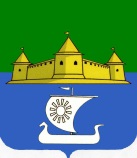 МУНИЦИПАЛЬНОЕ ОБРАЗОВАНИЕ«МОРОЗОВСКОЕ ГОРОДСКОЕ ПОСЕЛЕНИЕ ВСЕВОЛОЖСКОГО МУНИЦИПАЛЬНОГО РАЙОНА ЛЕНИНГРАДСКОЙ ОБЛАСТИ»СОВЕТ ДЕПУТАТОВР Е Ш Е Н И Еот 12 октября 2022 г.  № 64	В связи с необходимостью внесения изменений в бюджет муниципального образования «Морозовское городское поселение Всеволожского муниципального района Ленинградской области» на 2022 год и на плановый период 2023 и 2024 годов, совет депутатов принялРЕШЕНИЕ:          	1. Внести в решение Совета депутатов от 21 декабря 2021 года № 39 «О бюджете муниципального образования «Морозовское городское поселение Всеволожского муниципального района Ленинградской области» на 2022 год и на плановый период 2023 и 2024 годов» (далее – решение) следующие изменения:        	1.1. Изложить статью 1 решения в новой редакции:      «1. Утвердить основные характеристики бюджета муниципального образования «Морозовское городское поселение Всеволожского муниципального района Ленинградской области» на 2022 год:	прогнозируемый общий объем доходов бюджета муниципального образования «Морозовское городское поселение Всеволожского муниципального района Ленинградской области» в сумме 458 205,0 тысяч рублей; 	общий объем расходов бюджета муниципального образования «Морозовское городское поселение Всеволожского муниципального района Ленинградской области» в сумме 529 361,2 тысяч рублей; 	прогнозируемый дефицит бюджета муниципального образования «Морозовское городское поселение Всеволожского муниципального района Ленинградской области в сумме 71 156,2 тысяч рублей;2. Утвердить источники внутреннего финансирования дефицита бюджета муниципального образования «Морозовское городское поселение Всеволожского муниципального района Ленинградской области» на 2022 год согласно приложению 1».1.2. Изложить п.4 статьи 4 решения в новой редакции:«4. Утвердить объем бюджетных ассигнований дорожного фонда муниципального образования «Морозовское городское поселение Всеволожского муниципального района Ленинградской области»:на 2022 год в сумме 253 298,0 тысяч рублей,на 2023 год в сумме   24 441,2 тысяч рублей,на 2024 год в сумме   20 350,0 тысяч рублей.»1.3. Изложить п.3 статьи 5 решения в новой редакции:«3. Утвердить расходы на обеспечение деятельности Совета депутатов муниципального образования «Морозовское городское поселение Всеволожского муниципального района Ленинградской области» на 2022 год в сумме 3 434,0 тысяч рублей»1.4. Изложить п.5 статьи 5 решения в новой редакции:            «5. Утвердить расходы на обеспечение деятельности администрации муниципального образования «Морозовское городское поселение Всеволожского муниципального района Ленинградской области» на 2022 год в сумме 30 895,4 тысяч рублей»          	2. Приложение № 1 «Источники внутреннего финансирования дефицита бюджета МО «Морозовское городское поселение» на 2022 год» к решению изложить в новой редакции (прилагается).3.  Приложение № 7 «Распределение  бюджетных ассигнований по целевым статьям (муниципальным программам муниципального образования «Морозовское городское поселение Всеволожского муниципального района Ленинградской области» и непрограммным направлениям деятельности), группам видов расходов классификации расходов бюджетов, а также по разделам и подразделам классификации расходов бюджета на 2022 год» к решению изложить в новой редакции (прилагается).4. Приложение № 9 «Ведомственная структура расходов бюджета муниципального образования  «Морозовское городское поселение Всеволожского муниципального района Ленинградской области» на 2022 год» к решению изложить в новой редакции (прилагается).5. Приложение № 11 «Распределение бюджетных ассигнований по разделам и подразделам классификации расходов бюджетов на 2022 год» к решению изложить в новой редакции (прилагается).6.  Опубликовать настоящее решение в газете и разместить на официальном сайте муниципального образования «Морозовское городское поселение Всеволожского муниципального района Ленинградской области» adminmgp.ru.7. Настоящее решение вступает в силу после его официального опубликования.8. Контроль за исполнением настоящего решения возложить на постоянную комиссию совета депутатов по бюджету, налогам, инвестициям, экономическому развитию, торговле, бытовому обслуживанию, общественному питанию и предпринимательству.Глава муниципального образования					           С.А. ПирютковО внесении изменений в решение совета депутатов от 21 декабря 2021 года № 39 «О бюджете муниципального образования «Морозовское городское поселение Всеволожского муниципального района Ленинградской области» на 2022 год и на плановый период 2023 и 2024 годов»Приложение № 1Приложение № 1Приложение № 1к решению Совета депутатовк решению Совета депутатовк решению Совета депутатовМО «Морозовское городское поселение»МО «Морозовское городское поселение»МО «Морозовское городское поселение»от 12.10.2022 г. № 64от 12.10.2022 г. № 64от 12.10.2022 г. № 64ИСТОЧНИКИИСТОЧНИКИИСТОЧНИКИвнутреннего финансирования дефицита внутреннего финансирования дефицита внутреннего финансирования дефицита  бюджета МО «Морозовское городское поселение» на 2022 год бюджета МО «Морозовское городское поселение» на 2022 год бюджета МО «Морозовское городское поселение» на 2022 годКодНаименованиеСумма (тыс.руб.)КодНаименованиеСумма (тыс.руб.)00101050000000000000  Изменение остатков                                  средств на счетах по учету средств      бюджета71 156,200101050000000000000  Изменение остатков                                  средств на счетах по учету средств      бюджета71 156,2Всего источников внутреннего финансирования71 156,2Всего источников внутреннего финансирования71 156,2Приложение № 9Приложение № 9Приложение № 9Приложение № 9Приложение № 9Приложение № 9Приложение № 9к решению Совета депутатовк решению Совета депутатовк решению Совета депутатовк решению Совета депутатовк решению Совета депутатовк решению Совета депутатовк решению Совета депутатовМО «Морозовское городское поселение»МО «Морозовское городское поселение»МО «Морозовское городское поселение»МО «Морозовское городское поселение»МО «Морозовское городское поселение»МО «Морозовское городское поселение»МО «Морозовское городское поселение»от 12.10.2022 г. № 64от 12.10.2022 г. № 64от 12.10.2022 г. № 64от 12.10.2022 г. № 64от 12.10.2022 г. № 64от 12.10.2022 г. № 64от 12.10.2022 г. № 64ВЕДОМСТВЕННАЯ СТРУКТУРА
расходов бюджета муниципального образования  "Морозовское городское поселение 
Всеволожского муниципального района Ленинградской области" на 2022 годВЕДОМСТВЕННАЯ СТРУКТУРА
расходов бюджета муниципального образования  "Морозовское городское поселение 
Всеволожского муниципального района Ленинградской области" на 2022 годВЕДОМСТВЕННАЯ СТРУКТУРА
расходов бюджета муниципального образования  "Морозовское городское поселение 
Всеволожского муниципального района Ленинградской области" на 2022 годВЕДОМСТВЕННАЯ СТРУКТУРА
расходов бюджета муниципального образования  "Морозовское городское поселение 
Всеволожского муниципального района Ленинградской области" на 2022 годВЕДОМСТВЕННАЯ СТРУКТУРА
расходов бюджета муниципального образования  "Морозовское городское поселение 
Всеволожского муниципального района Ленинградской области" на 2022 годВЕДОМСТВЕННАЯ СТРУКТУРА
расходов бюджета муниципального образования  "Морозовское городское поселение 
Всеволожского муниципального района Ленинградской области" на 2022 годВЕДОМСТВЕННАЯ СТРУКТУРА
расходов бюджета муниципального образования  "Морозовское городское поселение 
Всеволожского муниципального района Ленинградской области" на 2022 годНаименованиеГРРзПРЦСРВРСумма    (тыс.руб.)Совет депутатов муниципального образования "Морозовское городское поселение Всеволожского муниципального района Ленинградской области"0023 434,0ОБЩЕГОСУДАРСТВЕННЫЕ ВОПРОСЫ00201003 434,0Функционирование законодательных (представительных) органов государственной власти и представительных органов муниципальных образований00201033 434,0Обеспечение деятельности органов местного самоуправления002010317 0 00 000003 339,8Обеспечение деятельности аппаратов органов местного самоуправления муниципального образования002010317 3 00 000003 339,8Непрограммные расходы002010317 3 01 000003 339,8Расходы на выплаты по оплате труда работников органов местного самоуправления в рамках обеспечения деятельности депутатов представительного органа муниципального образования002010317 3 01 001401 462,5Расходы на выплаты персоналу в целях обеспечения выполнения функций государственными (муниципальными) органами, казенными учреждениями, органами управления государственными внебюджетными фондами002010317 3 01 001401001 462,5Расходы на обеспечение функций органов местного самоуправления в рамках обеспечение деятельности аппаратов органов местного самоуправления муниципального образования002010317 3 01 001501 877,3Закупка товаров, работ и услуг для обеспечения государственных (муниципальных) нужд002010317 3 01 001502001 872,3Иные бюджетные ассигнования002010317 3 01 001508005,0Непрограммные расходы органов местного самоуправления муниципального образования "Морозовское городское поселение Всеволожского муниципального района Ленинградской области"002010318 0 00 0000094,2Непрограммные расходы002010318 7 00 0000094,2Непрограммные расходы002010318 7 01 0000094,2Межбюджетные трансферты бюджету муниципального района из бюджетов поселений на осуществление части полномочий по решению вопросов местного значения в соответствии с заключенными соглашениями в рамках непрограммных расходов органов местного самоуправления муниципального образования "Морозовское городское поселение Всеволожского муниципального района Ленинградской области"002010318 7 01 0013094,2Межбюджетные трансферты002010318 7 01 0013050094,2Администрация муниципального образования "Морозовское городское поселение Всеволожского муниципального района Ленинградской области"001525 927,2ОБЩЕГОСУДАРСТВЕННЫЕ ВОПРОСЫ001010075 906,9Функционирование Правительства Российской Федерации, высших исполнительных органов государственной власти субъектов Российской Федерации, местных администраций.001010430 895,4Обеспечение деятельности органов местного самоуправления001010417 0 00 0000030 154,0Обеспечение деятельности главы местной администрации (исполнительно-распорядительного органа муниципального образования)001010417 2 00 000002 761,3Непрограммные расходы001010417 2 01 000002 761,3Расходы на выплаты по оплате труда работников органов местного самоуправления в рамках обеспечения деятельности главы местной администрации (исполнительно-распорядительного органа муниципального образования)001010417 2 01 001402 761,3Расходы на выплаты персоналу в целях обеспечения выполнения функций государственными (муниципальными) органами, казенными учреждениями, органами управления государственными внебюджетными фондами001010417 2 01 001401002 761,3Обеспечение деятельности аппаратов органов местного самоуправления муниципального образования001010417 3 00 0000027 392,7Непрограммные расходы001010417 3 01 0000020 329,7Расходы на выплаты по оплате труда работников органов местного самоуправления в рамках обеспечение деятельности аппаратов органов местного самоуправления муниципального образования001010417 3 01 0014020 329,7Расходы на выплаты персоналу в целях обеспечения выполнения функций государственными (муниципальными) органами, казенными учреждениями, органами управления государственными внебюджетными фондами001010417 3 01 0014010020 329,7Расходы на обеспечение функций органов местного самоуправления в рамках обеспечение деятельности аппаратов органов местного самоуправления муниципального образования001010417 3 01 001507 063,0Расходы на выплаты персоналу в целях обеспечения выполнения функций государственными (муниципальными) органами, казенными учреждениями, органами управления государственными внебюджетными фондами001010417 3 01 0015010057,0Закупка товаров, работ и услуг для обеспечения государственных (муниципальных) нужд001010417 3 01 001502006 996,0Иные бюджетные ассигнования001010417 3 01 0015080010,0Непрограммные расходы органов местного самоуправления муниципального образования "Морозовское городское поселение Всеволожского муниципального района Ленинградской области"002010418 0 00 00000741,4Непрограммные расходы002010418 7 00 00000741,4Непрограммные расходы002010418 7 01 00000741,4Межбюджетные трансферты бюджету муниципального района из бюджетов поселений на осуществление части полномочий по решению вопросов местного значения в соответствии с заключенными соглашениями в рамках непрограммных расходов органов местного самоуправления муниципального образования "Морозовское городское поселение Всеволожского муниципального района Ленинградской области"002010418 7 01 00130741,4Межбюджетные трансферты002010418 7 01 00130500741,4Резервные фонды0010111570,6Непрограммные расходы органов местного самоуправления муниципального образования "Морозовское городское поселение Всеволожского муниципального района Ленинградской области"001011118 0 00 00000570,6Непрограммные расходы001011118 7 00 00000570,6Непрограммные расходы001011118 7 01 00000570,6Резервный фонд администрации муниципального образования  в рамках непрограммных расходов органов местного самоуправления муниципального образования "Морозовское городское поселение Всеволожского муниципального района Ленинградской области"001011118 7 01 00020570,6Иные бюджетные ассигнования001011118 7 01 00020800570,6Другие общегосударственные вопросы001011344 440,9Муниципальная программа "Организация культурно - массовых мероприятий, молодежная политика, развитие физической культуры и спорта   в муниципальном образовании "Морозовское городское поселение Всеволожского муниципального района Ленинградской области" 001011312 0 00 000004 762,9Комплексы процессных мероприятий001011312 4 00 000004 762,9Комплекс процессных мероприятий "Организация культурно-массовых, общепоселковых мероприятий"001011312 4 01 000004 439,1Общепоселковые мероприятия муниципального образования001011312 4 01 006604 439,1Закупка товаров, работ и услуг для обеспечения государственных (муниципальных) нужд001011312 4 01 006602001 437,8Социальное обеспечение и иные выплаты населению001011312 4 01 0066030051,0Предоставление субсидий бюджетным, автономным учреждениям и иным некоммерческим организациям001011312 4 01 006606002 950,3Комплекс процессных мероприятий " Организация мероприятий, посвященных профессиональным праздникам, юбилейным  и памятным датам"001011312 4 02 00000323,8Организация мероприятий, посвященных профессиональным праздникам001011312 4 02 00620323,8Закупка товаров, работ и услуг для обеспечения государственных (муниципальных) нужд001011312 4 02 00620200323,8Непрограммные расходы органов местного самоуправления муниципального образования "Морозовское городское поселение Всеволожского муниципального района Ленинградской области"001011318 0 00 0000038 778,0Непрограммные расходы001011318 7 00 0000038 778,0Непрограммные расходы001011318 7 01 0000038 778,0Прочие мероприятия по реализации государственной политики в области управления государственной и муниципальной собственностью в рамках непрограммных расходов органов местного самоуправления муниципального образования "Морозовское городское поселение Всеволожского муниципального района Ленинградской области"001011318 7 01 000402 997,1Закупка товаров, работ и услуг для обеспечения государственных (муниципальных) нужд001011318 7 01 000402002 590,9Исполнение судебных актов001011318 7 01 00040800196,3Другие общегосударственные вопросы001011318 7 01 00040800406,2Ежегодные членские взносы в Совет муниципальных образований в рамках непрограммных расходов органов местного самоуправления муниципального образования "Морозовское городское поселение Всеволожского муниципального района Ленинградской области"001011318 7 01 0005030,1Иные бюджетные ассигнования001011318 7 01 0005080030,1Обеспечение опубликования и распространения правовых актов муниципального образования в рамках непрограммных расходов органов местного самоуправления муниципального образования "Морозовское городское поселение Всеволожского муниципального района Ленинградской области"001011318 7 01 000601 985,6Закупка товаров, работ и услуг для обеспечения государственных (муниципальных) нужд001011318 7 01 000602001 985,6Премирование по решению Совета депутатов муниципального образования в рамках непрограммных расходов органов местного самоуправления муниципального образования "Морозовское городское поселение Всеволожского муниципального района Ленинградской области"001011318 7 01 0007047,2Социальное обеспечение и иные выплаты населению001011318 7 01 0007030047,2Обеспечение деятельности МКУ "ЦИП "Ресурс" в рамках непрограммных расходов органов местного самоуправления муниципального образования "Морозовское городское поселение Всеволожского муниципального района Ленинградской области"001011318 7 01 0016033 718,0Расходы на выплаты персоналу в целях обеспечения выполнения функций государственными (муниципальными) органами, казенными учреждениями, органами управления государственными внебюджетными фондами001011318 7 01 0016010023 477,2Закупка товаров, работ и услуг для обеспечения государственных (муниципальных) нужд001011318 7 01 0016020010 220,0Уплата налогов, сборов и иных платежей001011318 7 01 0016080020,8Муниципальная программа "Развитие градостроительной и землеустроительной деятельности на территории муниципального образования «Морозовское городское поселение» Всеволожского муниципального района Ленинградской области"001011322 0 00 00000900,0Комплексы процессных мероприятий001011322 4 00 00000900,0Комплекс процессных мероприятий "Мероприятия в области управления имуществом"001011322 4 04 00000900,0Мероприятия в области управления имуществом001011322 4 04 02130900,0Закупка товаров, работ и услуг для обеспечения государственных (муниципальных) нужд001011322 4 04 02130200900,0НАЦИОНАЛЬНАЯ ОБОРОНА0010200579,2Мобилизационная и вневойсковая подготовка0010203579,2Обеспечение деятельности органов местного самоуправления001020317 0 00 00000579,2Выполнение органами местного самоуправления государственных полномочий Ленинградской области001020317 4 00 00000579,2Непрограммные расходы001020317 4 01 00000579,2Выполнение органами местного самоуправления государственных полномочий Ленинградской области отдельных государственных полномочий Ленинградской области в сфере административных правоотношений001020317 4 01 51180579,2Расходы на выплаты персоналу в целях обеспечения выполнения функций государственными (муниципальными) органами, казенными учреждениями, органами управления государственными внебюджетными фондами001020317 4 01 51180100579,2НАЦИОНАЛЬНАЯ БЕЗОПАСНОСТЬ И ПРАВООХРАНИТЕЛЬНАЯ ДЕЯТЕЛЬНОСТЬ0010300535,2Защита населения и территории от последствий чрезвычайных ситуаций и стихийных бедствий природного и техногенного характера.0010309528,2Муниципальная программа "Безопасность муниципального образования "Морозовское городское поселение Всеволожского муниципального района Ленинградской области"  001030914 0 00 00000528,2Комплексы процессных мероприятий001030914 4 00 00000528,2Комплекс процессных мероприятий "Защита населения и территорий от чрезвычайных ситуаций"001030914 4 01 00000207,2Мероприятия по защите населения и территорий от чрезвычайных ситуаций001030914 4 01 01610207,2Капитальные вложения в объекты государственной (муниципальной) собственности001030914 4 01 01610400207,2Комплекс процессных мероприятий "Пожарная безопасность"001030914 4 02 00000114,3Мероприятия по пожарной безопасности.001030914 4 02 01620114,3Закупка товаров, работ и услуг для обеспечения государственных (муниципальных) нужд001030914 4 02 01620200114,3Комплекс процессных мероприятий "Безопасность на водных объектах"001030914 4 04 00000206,7Мероприятия по безопасности на водных объектах001030914 4 04 01750206,7Закупка товаров, работ и услуг для обеспечения государственных (муниципальных) нужд001030914 4 04 01750200206,7Другие вопросы в области национальной безопасности и правоохранительной деятельности00103147,0Обеспечение деятельности органов местного самоуправления001031417 0 00 000007,0Выполнение органами местного самоуправления государственных полномочий Ленинградской области001031417 4 00 000007,0Непрограммные расходы001031417 4 01 000007,0Выполнение органами местного самоуправления государственных полномочий Ленинградской области отдельных государственных полномочий Ленинградской области в сфере административных правоотношений001031417 4 01 713407,0Закупка товаров, работ и услуг для обеспечения государственных (муниципальных) нужд001031417 4 01 713402007,0НАЦИОНАЛЬНАЯ ЭКОНОМИКА0010400257 021,7Дорожное хозяйство (дорожные фонды)0010409253 298,0Муниципальная программа "Дорожная деятельность на территории муниципального образования "Морозовское городское поселение Всеволожского муниципального района Ленинградской области" 001040913 0 00 00000253 291,5Комплексы процессных мероприятий001040913 4 00 0000033 147,6Комплекс процессных мероприятий "Ремонт автомобильных дорог и проездов к МКД"001040913 4 01 0000012 356,4Ремонт автомобильных дорог001040913 4 01 0271012 310,0Закупка товаров, работ и услуг для обеспечения государственных (муниципальных) нужд001040913 4 01 0271020012 310,0Иные бюджетные ассигнования001040913 4 01 0271080046,4Мероприятия, направленные на достижение целей проектов001040913 8 00 00000220 143,9Мероприятия, направленные на достижение цели федерального проекта "Дорожная сеть"001040913 8 01 00000220 143,9Ремонт автомобильных дорог001040913 8 01 0271028 929,3Закупка товаров, работ и услуг для обеспечения государственных (муниципальных) нужд001040913 8 01 0271020014 223,3Капитальные вложения в объекты государственной (муниципальной) собственности001040913 8 01 0271040014 706,0Иные бюджетные ассигнования001040913 8 01 0271080096,2Строительство (реконструкцию), включая проектирование автомобильных дорог общего пользования местного значения (областной бюджет)001040913 8 01 S0120165 832,0Капитальные вложения в объекты государственной (муниципальной) собственности001040913 8 01 S0120400165 832,0Строительство (реконструкцию), включая проектирование автомобильных дорог общего пользования местного значения (местный бюджет)001040913 8 01 S01201 675,1Капитальные вложения в объекты государственной (муниципальной) собственности001040913 8 01 S01204001 675,1Строительство (реконструкцию), включая проектирование автомобильных дорог общего пользования местного значения001040913 8 01 050403 031,0Капитальные вложения в объекты государственной (муниципальной) собственности001040913 8 01 050404003 031,0Ремонт автомобильных дорог общего пользования местного значения, имеющих приоритетный социально значимый характер, областной бюджет001040913 8 01 S420018 933,8Закупка товаров, работ и услуг для обеспечения государственных (муниципальных) нужд001040913 8 01 S420020018 933,8Ремонт автомобильных дорог общего пользования местного значения, имеющих приоритетный социально значимый характер, местный бюджет001040913 8 01 S42001 646,5Закупка товаров, работ и услуг для обеспечения государственных (муниципальных) нужд001040913 8 01 S42002001 646,5Комплексы процессных мероприятий001040913 4 00 0000020 791,2Комплекс процессных мероприятий "Содержание автомобильных дорог"001040913 4 02 0000020 562,9Содержание автомобильных дорог001040913 4 02 0272020 562,9Закупка товаров, работ и услуг для обеспечения государственных (муниципальных) нужд001040913 4 02 0272020020 562,9Комплекс процессных мероприятий "Безопасность дорожного движения"001040913 4 04 00000228,3Безопасность дорожного движения001040913 4 04 02750228,3Закупка товаров, работ и услуг для обеспечения государственных (муниципальных) нужд001040913 4 04 02750200228,3Муниципальная программа «Формирование законопослушного поведения участников дорожного движения на территории муниципального образования «Морозовское городское поселение Всеволожского муниципального района Ленинградской области» на 2020 – 2022 годы»001040923 0 00 000006,5Основное мероприятие "Закупка и распространение световозвращающих приспособлений"001040923 0 01 000006,5Мероприятия в области формирования законопослушного поведения участников дорожного движения 001040923 0 01 022106,5Закупка товаров, работ и услуг для обеспечения государственных (муниципальных) нужд001040923 0 01 022102006,5Другие вопросы в области национальной экономики00104123 723,7Муниципальная программа "Развитие градостроительной и землеустроительной деятельности на территории муниципального образования «Морозовское городское поселение» Всеволожского муниципального района Ленинградской области"001041222 0 00 000003 723,7Комплексы процессных мероприятий001041222 4 00 00000Комплекс процессных мероприятий "Мероприятия по обеспечению градостроительного зонирования"001041222 4 01 000001 000,0Мероприятия по обеспечению градостроительного зонирования  001041222 4 01 02100 1 000,0Закупка товаров, работ и услуг для обеспечения государственных (муниципальных) нужд001041222 4 01 02100 2001 000,0Комплекс процессных мероприятий "Мероприятия  по подготовке межевых планов, технических планов и актов обследования земельных участков, объектов недвижимости и сооружений"001041222 4 03 000002 723,7Мероприятия  по подготовке межевых планов, технических планов и актов обследования земельных участков, объектов недвижимости и сооружений001041222 4 03 021202 723,7Закупка товаров, работ и услуг для обеспечения государственных (муниципальных) нужд001041222 4 03 021202002 723,7ЖИЛИЩНО-КОММУНАЛЬНОЕ ХОЗЯЙСТВО0010500131 102,2Жилищное хозяйство00105013 405,2Муниципальная программа "Обеспечение  функционирования и развития  жилищно-коммунального хозяйства в муниципальном образовании "Морозовское городское поселение Всеволожского муниципального района Ленинградской области" 001050111 0 00 000003 405,2Комплексы процессных мероприятий001050111 4 00 000003 405,2Комплекс процессных мероприятий "Жилищное хозяйство"001050111 4 05 000003 405,2Мероприятия в области жилищного хозяйства001050111 4 05 020603 405,2Закупка товаров, работ и услуг для обеспечения государственных (муниципальных) нужд001050111 4 05 020602003 405,2Коммунальное хозяйство0010502701,8Муниципальная программа "Обеспечение  функционирования и развития  жилищно-коммунального хозяйства в муниципальном образовании "Морозовское городское поселение Всеволожского муниципального района Ленинградской области" 001050211 0 00 00000201,8Комплексы процессных мероприятий001050211 4 00 00000201,8Комплекс процессных мероприятий «Водоснабжение»001050211 4 02 0000050,0Мероприятия в области водоснабжения001050211 4 02 0202050,0Закупка товаров, работ и услуг для обеспечения государственных (муниципальных) нужд001050211 4 02 0202020050,0Комплекс процессных мероприятий "Газоснабжение"001050211 4 03 0000080,0Мероприятия в области газоснабжения001050211 4 03 0203080,0Закупка товаров, работ и услуг для обеспечения государственных (муниципальных) нужд001050211 4 03 0203020080,0Комплекс процессных мероприятий "Теплоснабжение"001050211 4 05 0000071,8Мероприятия в области теплоснабжения001050211 4 05 0205071,8Капитальные вложения в объекты государственной (муниципальной) собственности001050211 4 05 0205040071,8Непрограммные расходы органов местного самоуправления муниципального образования "Морозовское городское поселение Всеволожского муниципального района Ленинградской области"001050218 0 00 00000500,0Непрограммные расходы001050218 7 00 00000500,0Непрограммные расходы001050218 7 01 00000500,0Субсидии на возмещение муниципальному предприятию убытков, связанных с оказанием банных услуг по тарифам, не обеспечивающим возмещение издержек001050218 7 01 03210500,0Иные бюджетные ассигнования001050218 7 01 03210800500,0Благоустройство0010503126 995,2Муниципальная программа "Обеспечение  функционирования и развития  жилищно-коммунального хозяйства в муниципальном образовании "Морозовское городское поселение Всеволожского муниципального района Ленинградской области" 001050311 0 00 000004 973,9Комплексы процессных мероприятий001050311 4 00 000004 973,9Комплекс процессных мероприятий "Электроснабжение"001050311 4 01 000004 763,1Мероприятия в области электроснабжения001050311 4 01 020104 763,1Закупка товаров, работ и услуг для обеспечения государственных (муниципальных) нужд001050311 4 01 020102004 763,1Комплекс процессных мероприятий "Водоотведение и дренажная система"001050311 4 04 00000210,8Мероприятия в области водоотведения и дренажной системы001050311 4 04 02040210,8Закупка товаров, работ и услуг для обеспечения государственных (муниципальных) нужд001050311 4 04 02040200210,8Муниципальная программа "Благоустройство и санитарное содержание территории муниципального образования "Морозовское городское поселение Всеволожского муниципального района Ленинградской области"001050315 0 00 0000076 784,7Комплексы процессных мероприятий0010503 15 4 00 00000 76 784,7Комплекс процессных мероприятий "Проектные работы и схемы в рамках благоустройства территории"001050315 4 01 000003 050,0Проектные работы и схемы в рамках благоустройства территории001050315 4 01 017703 050,0Закупка товаров, работ и услуг для обеспечения государственных (муниципальных) нужд001050315 4 01 017702003 050,0Комплекс процессных мероприятий "Санитарное содержание территории муниципального образования"001050315 4 02 000006 567,8Санитарное содержание территории муниципального образования001050315 4 02 017602 010,3Закупка товаров, работ и услуг для обеспечения государственных (муниципальных) нужд001050315 4 02 017602002 010,3Санитарное содержание территории муниципального образования001050315 1 02 S17604 557,5Закупка товаров, работ и услуг для обеспечения государственных (муниципальных) нужд001050315 1 02 S17602004 557,5Комплекс процессных мероприятий "Благоустройство территории"001050315 4 03 0000066 600,3Благоустройство территории 001050315 4 03 0173066 600,3Закупка товаров, работ и услуг для обеспечения государственных (муниципальных) нужд001050315 4 03 0173020066 600,3001050315 4 03 0173080054,1Комплекс процессных мероприятий "Благоустройство кладбища"001050315 4 04 00000512,5Благоустройство кладбища001050315 4 04 01750512,5Закупка товаров, работ и услуг для обеспечения государственных (муниципальных) нужд001050315 4 04 01750200512,5Муниципальная программа "О содействии участию населения в осуществлении местного самоуправления в иных формах на территории административного центра муниципального образования "Морозовское городское поселение Всеволожского муниципального района Ленинградской области"001050321 0 00 000004 546,7Комплексы процессных мероприятий001050321 4 00 000004 546,7Основное мероприятие "Устойчивое развитие территории административного центра муниципального образования"001050321 4 01 000004 546,7Устойчивое развитие территории административного центра муниципального образования, областной бюджет001050321 4 01 S46602 109,7Закупка товаров, работ и услуг для обеспечения государственных (муниципальных) нужд001050321 4 01 S46602002 109,7Устойчивое развитие территории административного центра муниципального образования, местный бюджет001050321 4 01 S46602 437,0Закупка товаров, работ и услуг для обеспечения государственных (муниципальных) нужд001050321 4 01 S46602002 437,0Муниципальная программа «Формирование современной городской среды на территории муниципального образования «Морозовское городское поселение Всеволожского муниципального района Ленинградской области» в 2019-2024 годах»001050324 0 00 0000039 848,3Федеральные проекты, входящие в состав национальных проектов001050324 1 00 0000031 138,3Благоустройство общественных территорий муниципального образования местный бюджет001050324 1 01 0501013 909,8Закупка товаров, работ и услуг для обеспечения государственных (муниципальных) нужд001050324 1 01 0501020013 909,8Федеральный проект "Формирование комфортной городской среды"001050324 1 F2 0000017 228,5Благоустройство общественных территорий муниципального образования, местный бюджет001050324 1 F2 5555017 228,5Закупка товаров, работ и услуг для обеспечения государственных (муниципальных) нужд001050324 1 F2 5555020017 228,5Мероприятия, направленные на достижение целей проектов001050324 8 00 000008 710,0Мероприятия, направленные на достижение цели федерального проекта "Формирование комфортной городской среды"001050324 8 01 000008 710,0Благоустройство дворовых территорий муниципального образования,  областной бюджет001050324 8 01 S47505 550,0Закупка товаров, работ и услуг для обеспечения государственных (муниципальных) нужд001050324 8 01 S47502005 550,0Благоустройство дворовых территорий муниципального образования, местный бюджет001050324 8 01 S4750485,2Закупка товаров, работ и услуг для обеспечения государственных (муниципальных) нужд001050324 8 01 S4750200485,2Благоустройство дворовых территорий муниципального образования, местный бюджет001050324 8 01 050202 674,8Закупка товаров, работ и услуг для обеспечения государственных (муниципальных) нужд001050324 8 01 050202002 674,8Муниципальная программа "О содействии участия населения в осуществлении местного самоуправления на территории сельских населенных пунктов МО «Морозовское городское поселение Всеволожского муниципального района Ленинградской области"001050325 0 00 00000739,9Комплексы процессных мероприятий001050325 4 00 00000739,9Комплекс процессных мероприятий "Мероприятия, направленные на содействие участия населения в осуществлении местного самоуправления на территории сельских населенных пунктов"001050325 4 01 00000739,9Мероприятия, направленные на содействие участия населения в осуществлении местного самоуправления на территории сельских населенных пунктов, областной бюджет001050325 4 01 S4770678,6Закупка товаров, работ и услуг для обеспечения государственных (муниципальных) нужд001050325 4 01 S4770200678,6Мероприятия, направленные на содействие участия населения в осуществлении местного самоуправления на территории сельских населенных пунктов, местный бюджет001050325 4 01 S477061,3Закупка товаров, работ и услуг для обеспечения государственных (муниципальных) нужд001050325 4 01 S477020061,3Непрограммные расходы органов местного самоуправления муниципального образования "Морозовское городское поселение Всеволожского муниципального района Ленинградской области"001050318 0 00 00000101,7Непрограммные расходы001050318 7 00 00000101,7Непрограммные расходы001050318 7 01 00000101,7Мероприятия в области благоустройства001050318 7 01 05110101,7Закупка товаров, работ и услуг для обеспечения государственных (муниципальных) нужд001050318 7 01 05110200100,0Иные бюджетные ассигнования001050318 7 01 051108001,7ОБРАЗОВАНИЕ00107004 404,3Молодежная политика и оздоровление детей00107074 404,3Муниципальная программа "Организация культурно - массовых мероприятий, молодежная политика, развитие физической культуры и спорта   в муниципальном образовании "Морозовское городское поселение Всеволожского муниципального района Ленинградской области" 001070712 0 00 000004 404,3Комплексы процессных мероприятий001070712 4 00 000004 404,3Комплекс процессных мероприятий "Организация мероприятий в сфере молодежной политики, в том числе направленных на развитие интеллектуальных и творческих способностей детей и молодежи "001070712 4 04 000001 657,2Мероприятия в области молодежной политики001070712 4 04 009601 657,2Закупка товаров, работ и услуг для обеспечения государственных (муниципальных) нужд001070712 4 04 00960200965,4Социальное обеспечение и иные выплаты населению001070712 4 04 0096030042,0Предоставление субсидий бюджетным, автономным учреждениям и иным некоммерческим организациям001070712 4 04 00960600649,8Комплекс процессных мероприятий "Субсидии на материально-техническое обеспечение молодежного коворкинг-центра»001070712 4 07 000002 747,1Материально-техническое обеспечение молодежного коворкинг-центра, областной бюджет001070712 4 07 S48202 527,3Предоставление субсидий бюджетным, автономным учреждениям и иным некоммерческим организациям001070712 4 07 S48206002 527,3Материально-техническое обеспечение молодежного коворкинг-центра, местный бюджет001070712 4 07 S4820219,8Предоставление субсидий бюджетным, автономным учреждениям и иным некоммерческим организациям001070712 4 07 S4820600219,8КУЛЬТУРА,  КИНЕМАТОГРАФИЯ001080055 969,2Культура001080155 969,2Муниципальная программа "Организация культурно - массовых мероприятий, молодежная политика, развитие физической культуры и спорта   в муниципальном образовании "Морозовское городское поселение Всеволожского муниципального района Ленинградской области" 001080112 0 00 0000032 067,6Комплексы процессных мероприятий001080112 4 00 0000012 184,4Комплекс процессных мероприятий "Обеспечение стимулирующих выплат работникам муниципальных учреждений культуры "001080112 4 05 0000011 952,8Обеспечение стимулирующих выплат работникам муниципальных учреждений культуры из местного бюджета001080112 4 05 S03605 976,4Предоставление субсидий бюджетным, автономным учреждениям и иным некоммерческим организациям001080112 4 05 S03606005 976,4Обеспечение стимулирующих выплат работникам муниципальных учреждений культуры из областного бюджета001080112 4 05 S03605 976,4Предоставление субсидий бюджетным, автономным учреждениям и иным некоммерческим организациям001080112 4 05 S03606005 976,4Комплекс процессных мероприятий "Улучшение материально-технической базы МБУ «ДК им. Н.М. Чекалова»001080112 4 06 00000231,6Развитие общественной инфраструктуры муниципального значения, областной бюджет001080112 4 06 S4840220,0Предоставление субсидий бюджетным, автономным учреждениям и иным некоммерческим организациям001080112 4 06 S4840600220,0Развитие общественной инфраструктуры муниципального значения, местный бюджет001080112 4 06 S484011,6Предоставление субсидий бюджетным, автономным учреждениям и иным некоммерческим организациям001080112 4 06 S484060011,6Мероприятия, направленные на достижение целей проектов001080112 8 00 0000019 883,2Мероприятия, направленные на достижение целей федерального проекта "Культурная среда"001080112 8 01 0000019 883,2Капитальный ремонт Дома Культуры, областной бюджет001080112 8 01 S03503 756,3Предоставление субсидий бюджетным, автономным учреждениям и иным некоммерческим организациям001080112 8 01 S03506003 756,3Капитальный ремонт Дома Культуры, местный бюджет001080112 8 01 S0350326,6Предоставление субсидий бюджетным, автономным учреждениям и иным некоммерческим организациям001080112 8 01 S0350600326,6001080112 8 01 0035015 800,3001080112 8 01 0035060015 800,3Непрограммные расходы органов местного самоуправления муниципального образования "Морозовское городское поселение Всеволожского муниципального района Ленинградской области"001080118 0 00 0000023 901,6Непрограммные расходы001080118 7 00 0000023 901,6Непрограммные расходы001080118 7 01 0000023 901,6Субсидия на выполнение муниципального задания муниципального бюджетного учреждения "Дом Культуры им. Н.М. Чекалова"001080118 7 01 0616023 901,6Предоставление субсидий бюджетным, автономным учреждениям и иным некоммерческим организациям001080118 7 01 0616060023 901,6СОЦИАЛЬНАЯ ПОЛИТИКА0011000242,8Пенсионное обеспечение0011001130,8Непрограммные расходы001100117 3 01 00000130,8Доплата к пенсии муниципальным служащим001100117 3 01 00130130,8Социальное обеспечение и иные выплаты населению001100117 3 01 00130300130,8Социальное обеспечение населения0011003112,0Непрограммные расходы органов местного самоуправления муниципального образования "Морозовское городское поселение Всеволожского муниципального района Ленинградской области"001100318 0 00 00000112,0Непрограммные расходы001100318 7 00 00000112,0Непрограммные расходы001100318 7 01 00000112,0Выплаты Почетным гражданам муниципального образования в рамках непрограммных расходов органов местного самоуправления муниципального образования "Морозовское городское поселение Всеволожского муниципального района Ленинградской области"001100318 7 01 00120112,0Социальное обеспечение и иные выплаты населению001100318 7 01 00120300112,0ФИЗИЧЕСКАЯ КУЛЬТУРА И СПОРТ0011100165,7Другие вопросы в области физической культуры и спорта0011105165,7Муниципальная программа "Организация культурно - массовых мероприятий, молодежная политика, развитие физической культуры и спорта   в муниципальном образовании "Морозовское городское поселение Всеволожского муниципального района Ленинградской области" 001110512 0 00 00000165,7Комплексы процессных мероприятий001110512 4 00 00000165,7Комплекс процессных мероприятий "Организация мероприятий,  направленных на развитие физической культуры и спорта"001110512 4 03 00000165,7Развитие спорта в поселении001110512 4 03 00810165,7Закупка товаров, работ и услуг для обеспечения государственных (муниципальных) нужд001110512 4 03 00810200135,7Социальное обеспечение и иные выплаты населению001110512 4 03 0081030030,0Всего расходов529 361,2Приложение № 11Приложение № 11Приложение № 11Приложение № 11к решению Совета депутатовк решению Совета депутатовк решению Совета депутатовк решению Совета депутатовМО «Морозовское городское поселение»МО «Морозовское городское поселение»МО «Морозовское городское поселение»МО «Морозовское городское поселение»от 12.10.2022 г. № 64от 12.10.2022 г. № 64от 12.10.2022 г. № 64от 12.10.2022 г. № 64РАСПРЕДЕЛЕНИЕ
бюджетных ассигнований по разделам и подразделам
классификации расходов бюджетов на 2022 годРАСПРЕДЕЛЕНИЕ
бюджетных ассигнований по разделам и подразделам
классификации расходов бюджетов на 2022 годРАСПРЕДЕЛЕНИЕ
бюджетных ассигнований по разделам и подразделам
классификации расходов бюджетов на 2022 годРАСПРЕДЕЛЕНИЕ
бюджетных ассигнований по разделам и подразделам
классификации расходов бюджетов на 2022 годНаименованиеРзПРСумма
(тыс. руб.)Всего529 361,2ОБЩЕГОСУДАРСТВЕННЫЕ ВОПРОСЫ010079 340,9Функционирование высшего должностного лица субъекта Российской Федерации и муниципального образования01020,0Функционирование законодательных (представительных) органов государственной власти и представительных органов муниципальных образований01033 434,0Функционирование Правительства Российской Федерации, высших исполнительных органов государственной власти субъектов Российской Федерации, местных администраций010430 895,4Резервные фонды0111570,6Другие общегосударственные вопросы011344 440,9НАЦИОНАЛЬНАЯ ОБОРОНА0200579,2Мобилизационная и вневойсковая подготовка0203579,2НАЦИОНАЛЬНАЯ БЕЗОПАСНОСТЬ И ПРАВООХРАНИТЕЛЬНАЯ ДЕЯТЕЛЬНОСТЬ0300535,2Защита населения и территории от последствий чрезвычайных ситуаций природного и техногенного характера, гражданская оборона0309528,2Другие вопросы в области национальной безопасности и правоохранительной деятельности03147,0НАЦИОНАЛЬНАЯ ЭКОНОМИКА0400257 021,7Дорожное хозяйство (дорожные фонды)0409253 298,0Другие вопросы в области национальной экономики04123 723,7ЖИЛИЩНО-КОММУНАЛЬНОЕ ХОЗЯЙСТВО0500131 102,2Жилищное хозяйство05013 405,2Коммунальное хозяйство0502701,8Благоустройство0503126 995,2ОБРАЗОВАНИЕ07004 404,3Молодежная политика07074 404,3КУЛЬТУРА,  КИНЕМАТОГРАФИЯ080055 969,2Культура080155 969,2СОЦИАЛЬНАЯ ПОЛИТИКА1000242,8Пенсионное обеспечение1001130,8Социальное обеспечение населения1003112,0ФИЗИЧЕСКАЯ КУЛЬТУРА И СПОРТ1100165,7Другие вопросы в области физической культуры и спорта1105165,7